ГОУ «Александринская гимназия» № 628Число и цифра 7. Состав числа 7. Сложение и вычитание в пределах 7.1 класс(открытый урок)Разработала: Афанасьева Н.В.2010-2011Тема урока: Число и цифра 7. Состав числа 7. Сложение и вычитание в пределах 7.Программа: «Школа 2000» Л. ПетерсонЦель урока: Сформировать представление о числе 7, его составе, способность к его записи, изображению на числовом отрезке, сложению и вычитанию в пределах 7.Задачи урока: Образовательная (предметная):- познакомить  с составом числа 7.Воспитательная (личностная):- способствовать развитию навыков сотрудничества со сверстниками и взрослыми; - умению слушать, высказывать и доказывать свою точку зрения; Развивающая ( метапредметная):- развивать мыслительные операции, речь, творческие способности учащихся;Учебно-материальное оснащение: Мультимедийная презентация;Карточки для работы в паре, в группе;Веера с цифрами у каждого ученика;Геометрическое лото у каждого учащегося;Наглядно-демонстрационный материал «Домик» (состав числа);Рабочая тетрадь – учебник.Ход урокаПриложение № 1Приложение № 2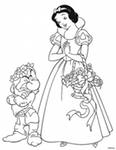 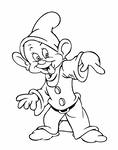 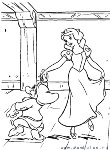 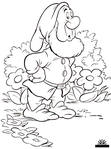 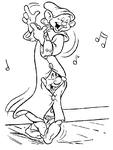 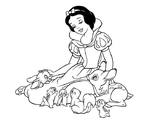 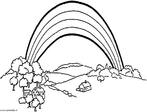 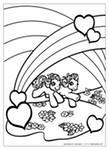 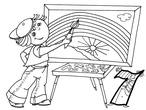 Организационная часть урока.Проверьте готовность к уроку.  Начнем урок с устных упражнений. Для чего мы проводим этот вид работы?ответы детейАктуализация знаний. Начнем разминку с ритмичного счета тройками.Приготовьте веера для выполнения математического диктанта.  Первое слагаемое 2, второе слагаемое неизвестно, сумма равна 6. Найдите второе слагаемое. (4)Уменьшаемое 4, вычитаемое 1. Найдите разность. (3)Я задумала число, к нему прибавила 3 и получила 5. Какое число я задумала? (2)Из какого числа надо вычесть 1, чтобы получилось 4? (5)На сколько предыдущее число меньше последующего?       ( На слайде появляются числа - 4, 3, 2, 5, 1).Назовите ответы в порядке убывания. (5, 4, 3, 2, 1)Назовите  наименьшее число. (1)Назовите наибольшее число. (5)Назовите соседей числа 5. (4 и 6)Сейчас вы самостоятельно выполняли различные действия над числами, а теперь вы выполните задание в паре, где в результате выполнения действий получится слово, которое относится к нашей теме урока. Возьмите карточку № 1, которая у вас на столах. Задание: найти значение выражений и расшифровать слово. Готовность вашей пары показываете «домиком». (см. приложение № 1)Проверим. Какое слово было зашифровано? (радуга).Ритмичная играОтветы дети показывают с помощью веераСлайд № 1Работа в паре по одинаковым карточкамСлайд № 2Постановка учебной задачи. Как вы думаете, как связано слово «радуга» с темой урока? (ответы детей)Тема нашего урока «Число и цифра 7». В каких сказках встречается число 7? Число 7 встречается в сказке «Белоснежка и 7 гномов» и в сказке «Сказка о мертвой царевне и 7 богатырях». Кто автор этих сказок? (Братья Гримм и А.С. Пушкин) Чему же мы будем учиться, если тема урока «Число и цифра 7»?Ответы детейСлайд № 3Слайд № 4   4.  Объяснение нового материала.      Что вы можете сказать о числе 7? (ответы детей)(в числовом ряду стоит седьмым по счету, больше предыдущего на 1, меньше следующего на 1, соседи 6 и 8).       Белоснежка и 7 гномов живут в лесу в красивом доме, и, наверное, не знают, что и у каждого числа есть свой домик.      Возьмите из геометрического лото любые фигуры и выложите их так, чтобы в результате получить  число 7.      Проверим, что у вас получилось. Заселим «домик» используя цифры (демонстрационный «домик»).  (фронтальный опрос).Ответы детейИндивидуальная работа с дидактическим материаломОтветы детей5.      Первичное закрепление во внешней речи.        С этим заданием мы справились. Гномы вам предлагают выполнить задание в учебнике. Открываем стр. № 2, задание № 1. Что необходимо уметь для выполнения этого задания? (писать цифру 7)       Умеем ли мы ее писать? (нет)       Посмотрим, из каких элементов состоит цифра 7. (ответы детей) На что похожа цифра 7?       Посмотрите, как пишется цифра 7. (анимационный показ)        Пропишем цифру в воздухе. Теперь напишем цифру на стр. 3, в прописи цифру 7. Что вспомним перед написанием цифры? (правила письма). Подчеркните самую красивую цифру.      Теперь мы можем выполнить задание №1?      Как найти целое? Часть? (ответы детей)Выполните работу самостоятельно. Теперь проверьте результаты в паре. После окончания проверки покажите готовность «домиком». Проверим с помощью компьютера. Если вы решили верно, ставим простым карандашом «+», если неверно – «-». Кто выполнил все правильно, нарисуйте рядом с заданием улыбку. (проверка по эталону на слайде)Слайд № 5Ответы детейСлайд № 6Работа в прописиОтветы детейСамостоятельная работаРабота в пареСлайд № 76.    Самостоятельная работа с проверкой по эталону.       Вы поработали в паре, теперь вам предстоит самостоятельная работа, стр. № 2 , задание № 2. Сформулируйте задание. По числовому отрезку найти значение выражений. Выполните решение по одному числовому отрезку, кто сделает быстро, тот может выполнить действия по второму отрезку. Двое учеников выполнят работу на доске.      Проверим правильность выполнения на доске с вашими результатами. Кто выполнил действия верно, ставит «+» и рисует улыбку.Самостоятельная работаРабота у доски7. Рефлексия деятельности.Подведем итог урока. Чему научились? Были ли сложности в работе? Сегодня на уроке мы вспоминали, в каких сказках встречается число 7, так же число 7 может встречаться в пословицах и поговорках. Творческое задание: найти такие пословицы или поговорки.Оцените свою работу (рефлексия). Урок закончен. Спасибо за урок.Слайд № 8Слайд № 9 Резерв. Включение в систему знаний.Гномы наблюдали за вашей работой, и они тоже выполняли задания. Они просят вас проверить, правильно ли они выполнили работу. Проверять их работу вы будете в группе. Для этого сядьте четверками. Вспомним правила работы в группе.Задание: проверить правильность решения и если обнаружите ошибку – исправьте ее. (см. приложение № 2)Проверим (слайд). Кто нашел все ошибки? Нарисуйте улыбку на карточке.Садимся на свои места.Работа в группеСлайд № 10Карточка № 1У   2 + 2 = ___    А   3 - 1 = ___     А  3 + 3 = ___Г   3 + 2 = ___     Д  5 – 2 = ___      Р   6 – 5 = ___Карточка № 1У   2 + 2 = ___    А   3 - 1 = ___     А  3 + 3 = ___Г   3 + 2 = ___     Д  5 – 2 = ___      Р   6 – 5 = ___Карточка № 1У   2 + 2 = ___    А   3 - 1 = ___     А  3 + 3 = ___Г   3 + 2 = ___     Д  5 – 2 = ___      Р   6 – 5 = ___Карточка № 1У   2 + 2 = ___    А   3 - 1 = ___     А  3 + 3 = ___Г   3 + 2 = ___     Д  5 – 2 = ___      Р   6 – 5 = ___Карточка № 1У   2 + 2 = ___    А   3 - 1 = ___     А  3 + 3 = ___Г   3 + 2 = ___     Д  5 – 2 = ___      Р   6 – 5 = ___Карточка № 1У   2 + 2 = ___    А   3 - 1 = ___     А  3 + 3 = ___Г   3 + 2 = ___     Д  5 – 2 = ___      Р   6 – 5 = ___Карточка № 1У   2 + 2 = ___    А   3 - 1 = ___     А  3 + 3 = ___Г   3 + 2 = ___     Д  5 – 2 = ___      Р   6 – 5 = ___Карточка № 1У   2 + 2 = ___    А   3 - 1 = ___     А  3 + 3 = ___Г   3 + 2 = ___     Д  5 – 2 = ___      Р   6 – 5 = ___Карточка № 1У   2 + 2 = ___    А   3 - 1 = ___     А  3 + 3 = ___Г   3 + 2 = ___     Д  5 – 2 = ___      Р   6 – 5 = ___Карточка № 1У   2 + 2 = ___    А   3 - 1 = ___     А  3 + 3 = ___Г   3 + 2 = ___     Д  5 – 2 = ___      Р   6 – 5 = ___          Карточка № 24 + 2 = 7           5 – 1 - 1 = 3           4 < 63 + 1 = 5           2 + 3 – 3 = 3          7 < 6    3 + 4 = 7           6 – 1 + 2 = 7          5 > 6                Карточка № 24 + 2 = 7           5 – 1 - 1 = 3           4 < 63 + 1 = 5           2 + 3 – 3 = 3          7 < 6    3 + 4 = 7           6 – 1 + 2 = 7          5 > 6                Карточка № 24 + 2 = 7           5 – 1 - 1 = 3           4 < 63 + 1 = 5           2 + 3 – 3 = 3          7 < 6    3 + 4 = 7           6 – 1 + 2 = 7          5 > 6                Карточка № 24 + 2 = 7           5 – 1 - 1 = 3           4 < 63 + 1 = 5           2 + 3 – 3 = 3          7 < 6    3 + 4 = 7           6 – 1 + 2 = 7          5 > 6                Карточка № 24 + 2 = 7           5 – 1 - 1 = 3           4 < 63 + 1 = 5           2 + 3 – 3 = 3          7 < 6    3 + 4 = 7           6 – 1 + 2 = 7          5 > 6                Карточка № 24 + 2 = 7           5 – 1 - 1 = 3           4 < 63 + 1 = 5           2 + 3 – 3 = 3          7 < 6    3 + 4 = 7           6 – 1 + 2 = 7          5 > 6      